Sharing My Future: 
One Final Presentation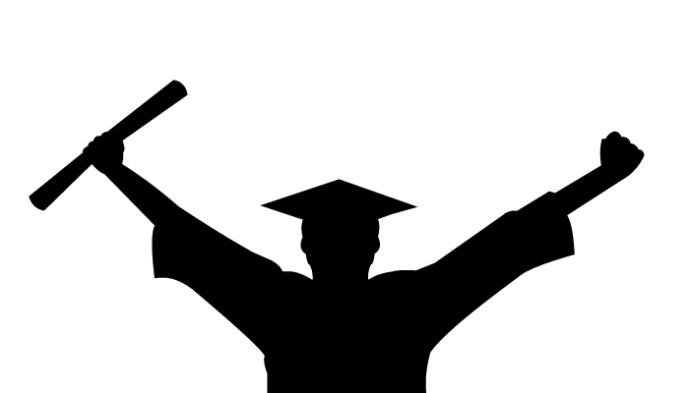 You’ve been through a lot this year, college applications, financial aid applications, scholarship applications, loads of classwork and homework, tests, quizzes, and essays, gone on college visits/field trips, spoke to military recruiters and college reps, and sat through several meetings about college, career, and financial aid!  You’re not done yet, however.  Because we love you so much, we’re going to give you one more chance to shine, one more moment in the spotlight to wow us with everything you’ve accomplished—and more importantly, everything you plan to accomplish.  Here are some details, and get started EARLY:What’s at stake?  A 100 POINT TEST GRADE in your English class Hint: doing well on this project might be easier than doing well on a test, so take advantage of this opportunity.What’s required?  A presentation of SOME kind, done in your English class during your class period, to Mrs. Walker, Mr. Dixon, Mr. Sims, and perhaps a few other folks who will help decide how well you did.  Presentation possibilities are limitless, but here are a few ideas: PowerPoint or some other presentation software, an original video, an original song, a monologue or dramatic presentation, or perhaps just an old-fashioned lecture that hits on all the right things.  A visual aid is required! You’re more creative than we are, so feel free to come up with your own ideas: the more creative the better.  If you decide you want to go outside of the options listed here, please have your idea approved by Ms. Efford BEFORE you begin working.What’s it about?  Great question.  In a five minute presentation, we want you to touch on ALL of the following things: How Calera High School has prepared you for your future; anyone who has helped along the way, staff, teachers, counselors, administratorsHow you have benefited from the My Future program (which includes resume preparation, college apps and visits, career and skills inventories, conferences about future plans, financial aid and scholarship apps, letters of recommendation, and admissions testing)Top 5 results from Kuder career assessment (Will you choose these routes? Why or why not?)What your SPECIFIC plans are after graduation (goal and steps to reach it);5 years into the future slide (Where will you be?  What will you have achieved?)What advice you would give your younger classmates—particularly the freshman class.Feel free to go beyond these minimum requirements!When’s it due?  We will begin presentations on May 9th and finish by May 11th.  More details about when you will present will be available between now and then, so just plan on having it finished by May 9th. What else?  Remember to be creative and have fun with it.  Make sure the presentation represents YOUR work (and ONLY your work), be as specific and authentic as possible about what you plan on doing once you graduate, talk to your teacher(s) about questions or ideas you might have for the project, and take some pride in how you represent yourself on that day.  Presentation attire is much like interview attire and will be a portion of your grade.  Also presentation skills are important so please practice the actual presentation part of your project (i.e. eye contact, no fidgeting/playing with hair or clothing, limited use of “um” or “uh”, etc.)  If you put forth good effort, you will do well and help one of your grades—and create something you can be proud of in the process!One last thing…GOOD LUCK!  We’re looking forward to seeing your presentations.